Карточка реквизитов организацииОбщество с ограниченной ответственностью «ТПК «СЭТ»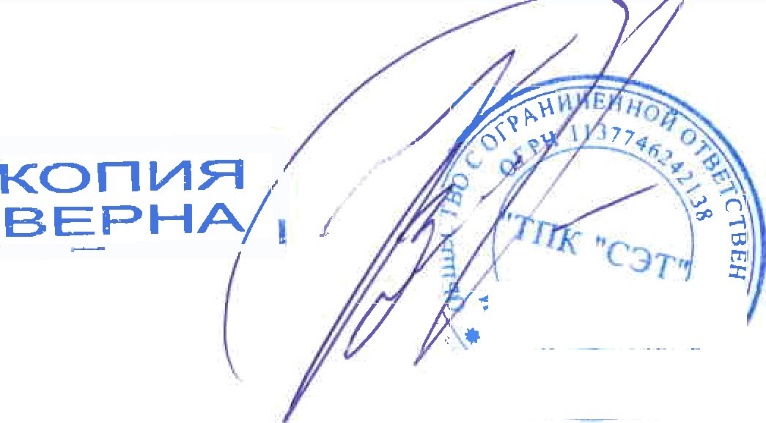 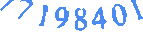 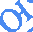 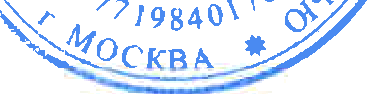 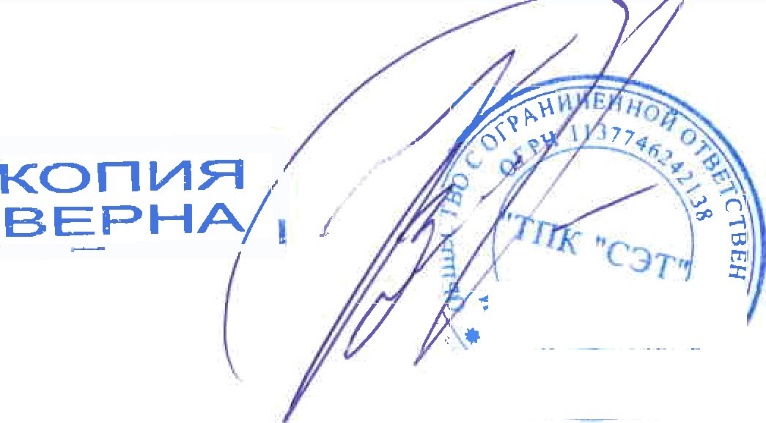 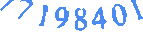 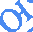 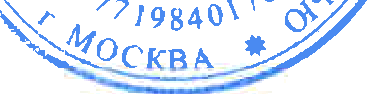 Полное наименование
организацииОбщество с ограниченной ответственностью
«ТІІК«СЭТ»Краткое наименование
организацииООО «ТІІК«СЭТ»Юридический  адрес105523, г. Москва, Щёлковское шоссе, дом 100,
 корпус 3, офис 27                                        
105523, г. Москва, Щёлковское шоссе, дом 100, корпус 3, офис 27Фактический адрес105523, г. Москва, Щёлковское шоссе, дом 100,
 корпус 3, офис 27                                        
105523, г. Москва, Щёлковское шоссе, дом 100, корпус 3, офис 27ИНН7719840178KIHI771901001ОГРН1137746242138БанкФилиал ПАО «Банка «САНКТ-ПЕТЕРБУРГ» в г. МосквеБИК044525142Kopp. счп30101810045250000142Расчетный счет40702810977000004583Генеральный директорКамбур Виктор, действует на основании
уставаEmail:infotiiitpk-set.ru
info@smetilniki-opow.comWеЬ-сайт:htto://www.svetilniki-oporv.com/Телефон:8 (499) 702-40-78